Město ChřibskáChřibská č.p. 197, 407 44 Chřibskátel.: 412 381 214, ID DS: xcsa38b, e-mail: info@mesto-chribska.czMěsto Chřibská zveřejňuje na základě § 39 odst. 1) zákona 128/2000 Sb., o obcích v platném znění, záměr převodu níže uvedených nemovitostí z vlastnictví obce do vlastnictví fyzických osob. K záměru lze vznést připomínky či námitky v zákonné lhůtě 15-ti dnů od zveřejnění.Zveřejněno dne: 	03. 05. 2022Sňato dne:  		19. 05. 2022Jaromír Nepovím, v.r.starosta města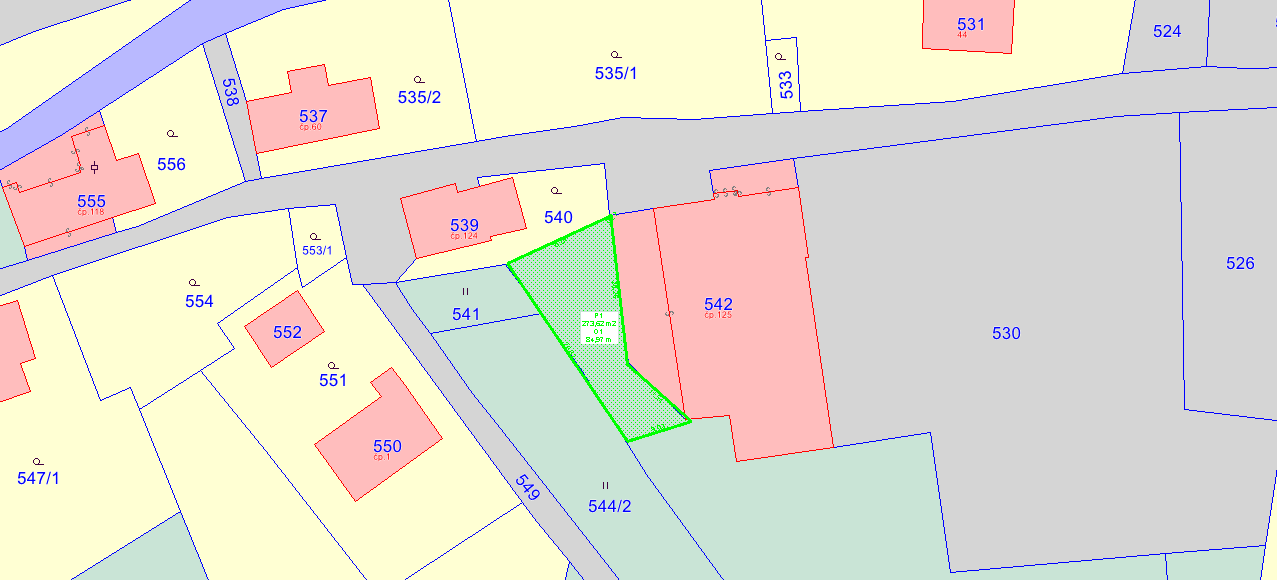 objektrozloha v m2katastrální územídruh pozemkučást p.p.č. 543cca 270 m2 (3472 m2)Dolní Chřibskátrvalý travní porost